Перечень оборудования, полученного при открытии Центра образования естественнонаучной и технологической направленности «Точка Роста» в 2023 году на 01 сентября 2023 г.Руководитель Центра «Точка Роста»	Н.И.СандаловаМуниципальное бюджетное общеобразовательное учреждение «Валамазская средняя общеобразовательная школа Красногорского района Удмуртской РеспубликиКарла Маркса ул.,д.8, с.Валамаз, 427664, Тел (8-34164) 5-34-34,Email:  vssh70@mail.ruОГРН 1021800677007, ИНН/КПП 1815001696/183701001Карла Маркса ул.,д.8, с.Валамаз, 427664, Тел (8-34164) 5-34-34,Email:  vssh70@mail.ruОГРН 1021800677007, ИНН/КПП 1815001696/183701001№,п/пНаименование объектаКоличество1Цифровая лаборатория по физике22Цифровой микроскоп23Цифровая лаборатория по химии24Цифровая лаборатория по биологии25Комплект ГИА-лабораторий по химии16Комплект оборудования «ОГЭ-лаборатория» по физике17Оборудование для демонстрации опытов по физике18Оборудование для демонстрации опытов по химии19Цифровой микроскоп110Комплект посуды и оборудования для ученических опытов (химия, физика, биология)211МФУ лазерное PantumM7100 DW (ч/бпечать,А4,33стр./мин,1500 стр.,RJ-45,Wi-Fi,Duplex,ADF)212Ноутбук ICL Raybook и компьютерные мыши (комплект)713Расширенный робототехнический набор КЛИК1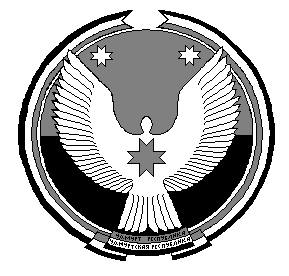 